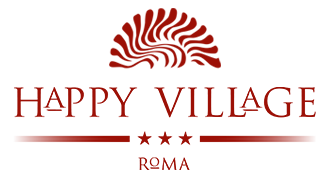 CAMPEGGIO 2022 BASSA STAGIONE							ALTA STAGIONE   01/03 – 14/04							  15/04 – 01/05   02/05 – 26/05						              27/05 – 05/06  06/06 – 30/06							   01/07 – 31/08   01/09 – 06/11                                TARIFFE GIORNALIERE       DESCRIZIONE				 Bassa Stagione 	     Alta Stagione 	Adulti 						€ 9.50		       	€ 12.00 Babies (0/4 anni)					Gratis		     	Gratis 	Bambini (5/14 anni)  				€ 6.00			€ 8.50	Tenda Canadese (1 pax) 				€ 3.50			€ 4.30 	Tenda 						€ 5.90			€ 6.80 	Caravan / Carrello Tenda 			€ 9.00		           € 12.00 	Minibus 						€ 8.50			€ 11.00 	Camper 						€ 11.00		€ 15.00 	Auto 							€ 5.00			€ 6.00 	Moto 							€ 2.50			€ 3.00 	Cani 							Gratis			Gratis 